CITY OF ALBUQUERQUE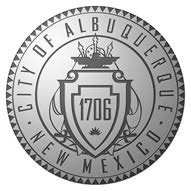 Planning DepartmentBuilding Safety RESIDENTIAL SWIMMING POOL/SPA/HOT TUB What is needed for submittal?Drawings shall be drawn to scale and shall be clear and legible in illustrating the extent of the work proposed and show in detail that it will conform to the provisions of the technical Codes and all relevant laws, ordinances, rules and regulations. Below is a list of drawings and documents needed.These are the items needed to submit: SITE PLAN:  Should include the following:Actual site address of project.Show all existing buildings and structures. Barrier walls and/or fences, show heights (NMAC Residential 2015 R4205.1)Gates: give the heights & latch information shall comply with. (NMAC Residential 2015 R4205.1 #8)Label streets, easements and setbacks.  Show dimensions from pool/Spa to property lines, and existing buildings and structures.SWIMMING POOL SECTION:	Should include the following:Provide wall sections and detailsProvide the location of step, benches and ledges, with dimensions.Specify pool finishIndicate depth of PoolIndicate pool slope floorSWIMMING POOL PLAN:  Should include the following:Site specific pool plan for the project.Engineered drawings for gunite pools. ICC-E report for Fiberglass pools.Show all steps, ledges & shelves with all dimensions.Provide Suction system.Provide skimmer locationIndicate drain systemOTHER INFORMATION:ADOPTED CODES:2012 Uniform Swimming Pool, Spa & Hot Tub Code (2012 NMSPSHTC)2015 Uniform Plumbing Code (2015 UPC)                   2017 National Electrical Code (2017 NEC)IECC 2018 – APSP 15ELECTRICAL: Grounding & Bonding (2017 NEC) 	           GFCI protection Overhead conductor/underground wiring location.  (2017 NEC)Heaters. Shall be controlled with a readily accessible on-off switch.  IECC 403.10.1 ADDITIONAL DOCUMENTS:Skimmer specificationsBoiler/Heater size & capacityPool Cover specificationsTimer Switches for heaters/pumps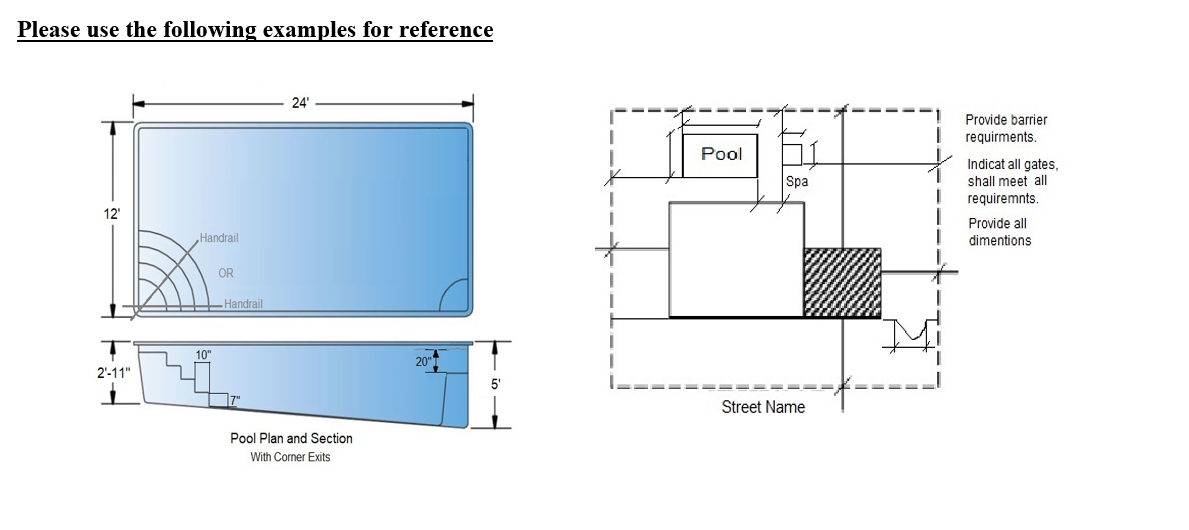 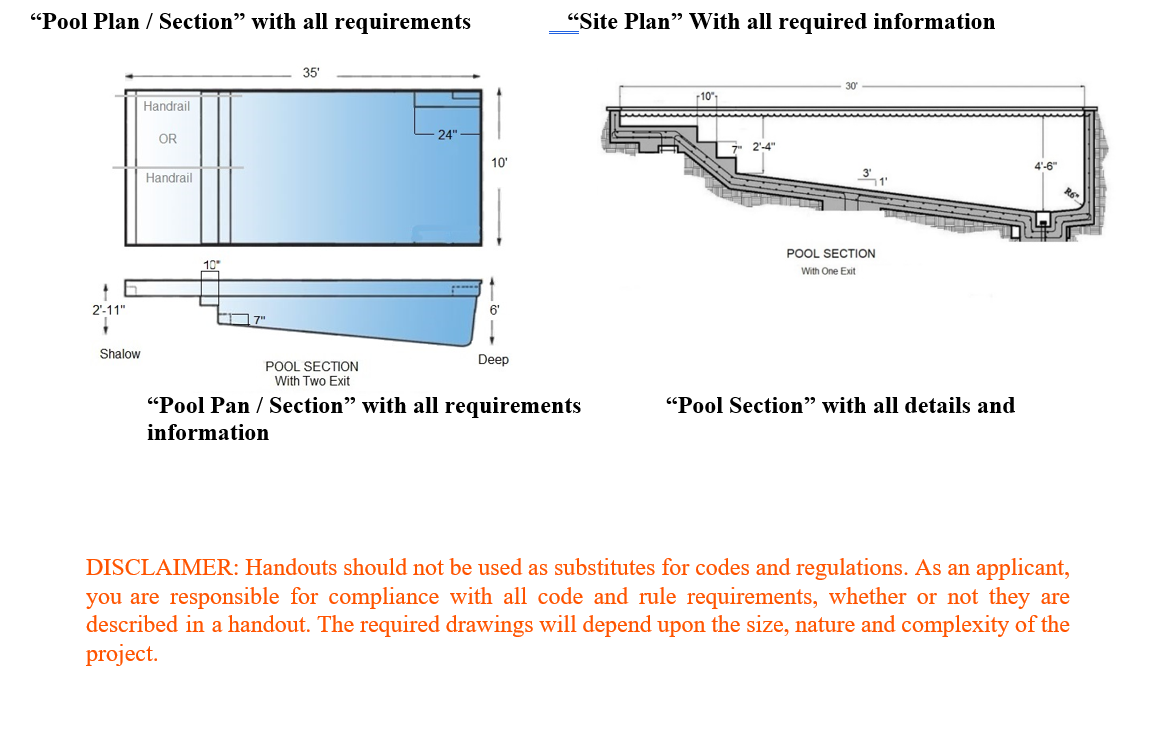 